Special Union for the International Classification of Goods and Services for the Purposes of the Registration of Marks 
(Nice )Committee of ExpertsTwenty-Ninth SessionGeneva, April 29 to May 3, 2019DRAFT AGENDAprepared by the SecretariatOpening of the sessionAdoption of the agenda
		See the present document.Consideration of proposals carried forward from the 28th session and pending approval
		See project CE292, Annex 1.Consideration of proposals for amendments and other changes to NCL (11-2019)Various proposals
See project CE292, Annex 2.Typical regional products
See project CE292, Annex 3.Class Headings revision
See project CE292, Annex 4.Restructuring of Class 9
See project CE292, Annex 5.Dispensers
See project CE292, Annex 6.New revision procedure with NCLRMS (Nice Classification Revision Management Solution)Report on NCL-related IT systemsNext session of the Committee of ExpertsClosing of the sessionThe meeting will open on Monday, April 29, 2019, at 10 a.m., at the headquarters of WIPO, 34, chemin des Colombettes, Geneva (AB Building, Conference Room A).[End of document]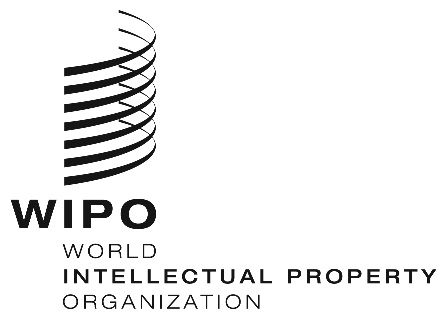 E  CLIM/CE/29/1 Prov.    CLIM/CE/29/1 Prov.    CLIM/CE/29/1 Prov.  ORIGINAL:  EnglishORIGINAL:  EnglishORIGINAL:  EnglishDATE:  February 8, 2019DATE:  February 8, 2019DATE:  February 8, 2019